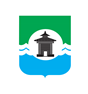 Российская ФедерацияИркутская областьМуниципальное образование «Братский район»КСО Братского района     ул. Комсомольская, д. 28 «а», г.Братск, Иркутская область, тел./факс  8(3953) 411126  ЗАКЛЮЧЕНИЕ № 50по результатам экспертизы проекта решения Думы Тарминского сельского поселения «О бюджете Тарминского сельского поселения на 2022 год и на плановый период 2023 и 2024 годов»г. Братск								               	         03.12.2021г.Настоящее заключение Контрольно-счетного органа муниципального образования «Братский район» на проект решения Думы Тарминского сельского поселения «О  бюджете  Тарминского сельского поселения на 2022 год и на плановый период 2023 и 2024 годов» подготовлено в соответствии с Бюджетным кодексом Российской Федерации (далее – БК РФ), Федеральным законом «Об общих принципах организации и деятельности контрольно-счетных органов субъектов Российской Федерации и муниципальных образований», Положением о бюджетном процессе Тарминского муниципального образования,  Положением о Контрольно-счётном органе муниципального образования «Братский район», (далее – КСО Братского района), Соглашением  «О передаче полномочий по осуществлению внешнего муниципального финансового контроля Контрольно-счётному органу муниципального образования «Братский район», иными нормативными правовыми актами.Предмет экспертно-аналитического мероприятия: проект бюджета Тарминского сельского поселения на 2022 год и на плановый период 2023 и 2024 годов.Цель: определение соблюдения бюджетного и иного законодательства местной администрацией при разработке и принятии местного бюджета на очередной финансовый год и плановый период, анализ объективности планирования доходов и расходов бюджета.При подготовке Заключения КСО Братского района учитывал необходимость реализации положений документов, на основе которых составляется бюджет:Послание Президента Российской Федерации Федеральному Собранию Российской Федерации от 21.04.2021;Прогноз социально-экономического развития Иркутской области на 2022-2024 годы;Проект решения Думы Братского района «О бюджете муниципального образования «Братский район» на 2022 год и на плановый период 2023 и 2024 годов»;Прогноз социально-экономического развития Тарминского сельского поселения на 2022-2024 годы;Муниципальные программы (проекты муниципальных программ, а также изменения внесенные в программы);Основные направления бюджетной и налоговой политики Тарминского муниципального образования на 2022 год и на плановый период 2023 и 2024 годов, в целях обеспечения сбалансированности и сохранения устойчивости бюджета поселения.При подготовке Заключения использованы результаты контрольных и экспертно-аналитических мероприятий, проведенных КСО Братского района, на основании представленных одновременно с проектом бюджета документов:основные направления бюджетной и налоговой политики Тарминского муниципального образования на 2022 год и на плановый период 2023 и 2024 годов;предварительные итоги социально-экономического развития за истекший период текущего финансового года и ожидаемые итоги социально-экономического развития за текущий финансовый год;прогноз социально-экономического развития, пояснительная записка к Прогнозу;прогноз основных характеристик (общий объем доходов, общий объем расходов, дефицита (профицита) бюджета);пояснительная записка к проекту бюджета;верхний предел муниципального внутреннего долга по состоянию на 1 января года, следующего за очередным финансовым годом и каждым годом планового периода;оценка ожидаемого исполнения бюджета на текущий финансовый год;паспорта муниципальных программ (проекты изменений в указанные паспорта);иные документы.Общие положения	Проект бюджета согласно п.1 ст. 169 БК РФ составляется на основе прогноза социально-экономического развития в целях финансового обеспечения расходных обязательств.Прогноз социально-экономического развития на 2022 год и на плановый период 2023 и 2024 годов Тарминского муниципального образования (далее – Прогноз) одобрен Постановлением Главы Тарминского муниципального образования от 11.11.2021 года № 57Б и разработан на трехлетний период, что соответствует требованиям п.1 ст.173 БК РФ.  В основе разработки Прогноза – предварительные итоги социально-экономического развития поселения: статистические отчетные данные за истекший год, оперативные данные текущего года, результаты анализа экономического развития организаций, действующих на территории поселения, тенденции развития социальной сферы поселения.  	Проанализировав приложение к Прогнозу на 2022 год и на плановый период 2023 и 2024 годов, выделены основные параметры:								        Таблица №1, млн.руб.Из приведённых данных видно, что в бюджете поселения наблюдается положительная тенденция увеличения объема выручки от реализации продукции товаров (работ, услуг): в оценке 2021 года – 114,74 млн. руб., что выше факта исполнения 2020 года на 4,73 млн.р.; в прогнозном периоде ежегодно планируется рост данного показателя на 4,0% к предыдущему периоду.При анализе отдельных показателей ПСЭР на 2022-2024 годы в составе проекта бюджета Тарминского поселения с показателями, предоставленными с ПСЭР к проекту бюджета предыдущего бюджетного цикла (на 2021-2023 годы), хочется отметить стабильность данных показателей с тенденцией небольшого увеличения, в частности, показатель выручки от реализации продукции товаров, работ услуг:Из приведенных данных видно, факт 2019 года составил 110,8 млн. руб., факт 2020 года – 110,01 млн. руб., т.е. с уменьшением на 0,79 млн. р. Предполагаемое исполнение по оценке 2021 года в проекте решения на 2022-2024 годы объем составит 114,74 млн. руб. почти на уровне данного показателя, предусмотренного бюджетом 2021-2023 бюджетного цикла.На территории муниципального образования зарегистрировано 16 предприятий: 1 промышленное, 1 лесозаготовительное, 4 сельскохозяйственных, 5 в области торговли и 5 прочих. Среднесписочная численность работающих на предприятиях составляет 94 чел. На весь плановый период.При среднесписочной численности работающего населения (94 чел.) ожидается увеличение среднемесячной заработной платы в прогнозируемом периоде.Фонд оплаты труда по оценке 2021 года планируется в сумме 39,96 млн. руб., что на 2,69 млн. руб. выше фактического исполнения 2020 года. В плановом периоде установлена динамика увеличения: в 2022 году рост на 3,9%, в 2023 году – 4,0% и в 2024 году на 3,9% от предыдущего периода. Одна из целей Послания Президента РФ – это сбережение народа России. В этом плане стратегия заключается в том, чтобы выйти на устойчивый рост численности населения. Общая численность населения по состоянию на 01.01.2021г. составляет 1 128 чел., с сокращением на 14 чел. (численность населения по состоянию на 01.01.2020 составлял – 1 142 чел.), причинами сокращения является механический отток населения.  В целом для прогноза социально-экономического развития Тарминского сельского поселения на плановый период характерна положительная тенденция изменения показателей, обеспечивающая устойчивый экономический рост и финансовую стабильность для дальнейшего развития поселения. Основным и ключевым источником риска для параметров социально – экономического прогноза остаются ограничения, связанные с эпидемиологической обстановкой в связи с распространением COVID-19. В соответствии с пунктом 1 Проекта решения о бюджете Тарминского сельского поселения на 2022 год и на плановый период 2023 и 2024 годов, предлагается утвердить  следующие основные характеристики бюджета поселения на 2022 год:прогнозируемый общий объем доходов в сумме 13 466,0 тыс. руб.;общий объем расходов в сумме 13 530  тыс. руб.;размер  дефицита  в сумме 64,0 тыс. руб. или 3,7% утвержденного общего годового объема доходов районного бюджета без учета утвержденного объема безвозмездных поступлений и (или) поступлений налоговых доходов по дополнительным нормативам отчислений.Пунктом 2 Проекта решения предлагается утвердить основные характеристики местного бюджета на плановый период 2023 и 2024 годов:прогнозируемый общий объем доходов  на 2023 год в сумме 11 196,6 тыс. руб., на 2024год в сумме 18 370,8 тыс. руб.;общий объем расходов на 2023 год в сумме 11 264,6 тыс. руб., в том числе условно утвержденные расходы в размере 259,0 тыс. руб., на 2024 год в сумме 18 445,8 тыс. руб., в том числе условно утвержденные расходы в размере 880,0 тыс. руб.;размер  дефицита районного бюджета на 2023 год в сумме 68 тыс. руб. или 3,7% утвержденного общего годового объема доходов районного бюджета без учета утвержденного объема безвозмездных поступлений и (или) поступлений налоговых доходов по дополнительным нормативам отчислений, на 2024 год в сумме  75,0 тыс.руб. или 3,7% утвержденного общего годового объема доходов районного бюджета без учета утвержденного объема безвозмездных поступлений и (или) поступлений налоговых доходов по дополнительным нормативам отчислений.          Основные характеристики бюджета сельского поселения на 2022 год и на плановый период 2023 и 2024 годов представлены в таблице №2.                            Таблица №2, тыс.руб.Размер дефицита бюджета, предусмотренный Проектом на 2022 год и на плановый период 2023 и 2024 годов, к годовому объему доходов бюджета сельского поселения без учета утвержденного объема безвозмездных поступлений и (или) поступлений налоговых доходов по дополнительным нормативам отчислений, соответствует ограничениям, установленным п.3 ст.92.1 БК  РФ (не более 5%). На 2022 год – 64 тыс. руб., на плановый период 2023 и 2024 годов – 68 тыс. руб. и 75 тыс. руб. соответственно.Показатели  Проекта соответствуют установленным Бюджетным кодексом Российской Федерации принципам сбалансированности бюджета – ст.33 БК РФ и общему (совокупному) покрытию расходов бюджета – ст.35 БК РФ.В представленном проекте бюджета объем доходов по сравнению с предшествующим годом сокращается на 2022 год на 1 818,7 тыс. руб. (минус 11,9%), на плановый период:           - в 2023 году снижение на 2 269,4 тыс. руб. (-16,9%) к 2022 году;           - в 2024 году рост за счет безвозмездных поступлений на 7 164,2 тыс. руб. (+64,1%) к 2023 году. Объем расходов по проекту бюджета на 2022 год сокращается на 2 377,3 тыс. руб. (минус 14,9%) к оценке 2021 года; на плановый период:          - в 2023 году также наблюдается снижение на 2 265,4 тыс. руб. (-16,7%) к 2022 году;           - в 2024 году рост объема расходов 7 181,2 тыс. руб. (+63,8%) к 2023 году. В соответствии с требованиями п. 3 статьи 184.1 БК РФ в проекте решения «О бюджете Тарминского сельского поселения на 2022 год и на плановый период 2023 и 2024 годов», содержатся условно утверждённые расходы в сумме по годам: на 2023 год – 259 тыс. руб., на 2024 год – 880,0 тыс. руб., не распределённые по разделам, подразделам, целевым статьям (муниципальным программам и непрограммным направлениям деятельности), группам (группам и подгруппам) видов расходов бюджета. Объемы условно утверждаемых расходов бюджета на плановый период 2023 и 2024  годов определены в соответствии с нормами БК РФ – на первый год планового периода в объеме не менее 2,5% общего объема расходов бюджета, без учета расходов бюджета предусмотренных за счет МБТ из других бюджетов бюджетной системы РФ и на второй год планового периода в объеме не менее 5%.      	Пунктом 4 решения о бюджете предлагается утвердить на 2022 год и на плановый период 2023 и 2024 годов:- прогнозируемые доходы по классификации доходов бюджетов Российской Федерации (приложения 1, 2 к настоящему решению);- распределение бюджетных ассигнований по разделам и подразделам классификации расходов бюджета (приложения 3, 4 к настоящему решению);- распределение бюджетных ассигнований по целевым статьям (муниципальным программам и непрограммным направлениям деятельности), группам видов расходов, разделам, подразделам классификации расходов бюджета (приложения 5, 6 к решению);- ведомственную структуру расходов бюджета поселения (приложения 7, 8 к решению).    	Общий объем бюджетных ассигнований, направляемых на исполнение публичных нормативных обязательств на период 2022-2024 годов, не предусмотрен (п.5 текстовой части проекта бюджета).     	В проекте решения о бюджете на 2022 год и на плановый период 2023 и 2024 годов планируются средства на формирование резервного фонда администрации поселения в размере 4,0 тыс. руб. ежегодно (п. 7 текстовой части проекта бюджета), не превышающий установленный предельный размер (3%) – п.3 ст.81 БК РФ.           	Согласно п. 5 ст.179.4 БК РФ утвержден объем бюджетных ассигнований муниципального дорожного фонда: в 2022 году в сумме 622,6 тыс. руб., в 2023 году – 652,6 тыс. руб., в 2024 – 705,0 тыс. руб. (п.8 текстовой части решения к проекту бюджета). 	Объем межбюджетных трансфертов на осуществление части полномочий по решению вопросов местного значения, выделяемых из бюджета поселения в бюджет муниципального образования «Братский район» предлагается утвердить на 2022 год и на плановый период 2023 и 2024 годов в сумме по 379,6 тыс. руб. ежегодно.Доходы бюджета            Прогнозный  план по доходам бюджета на 2022-2024 годы составлен  в соответствии с Бюджетным кодексом РФ, проектом Закона Иркутской области «Об областном бюджете на 2021 год и на плановый период 2022 и 2023 годов», Законом Иркутской области от 22.10.2013 года № 74-ОЗ «О межбюджетных трансфертах и нормативах отчислений доходов в местные бюджеты» (в части нормативов отчислений налогов в местные бюджеты).           Основные характеристики объема доходов бюджета Тарминского поселения на 2022 год и на плановый период 2023 и 2024 годов представлены в таблице № 3.    Таблица № 3,  тыс. руб.Как следует из таблицы, по сравнению с ожидаемым исполнением доходной части бюджета за 2021 год отмечается сокращение прогнозируемого объема доходов на 2022 год на 1 818,7 тыс. руб. или на 11,9%. На 2023 и 2024 годы в сравнении с прогнозируемым объемом доходной части бюджета  планируется сокращение объема доходов на 2022 год на 16,9% или 2 269,4 тыс. руб. к плановому периоду 2022 года за счет безвозмездные поступлений, рост же собственных доходов планируется на 6%. На 2024 год общий объем доходов прогнозируется в 18 370,8 тыс. руб., с ростом на 7 174,2 тыс. руб. (+ 64,1%) к прогнозируемым поступлениям 2023 года.Налоговые и неналоговые доходы по прогнозу на 2022 год составят 1 704,0 тыс. руб., снижение на 0,6 тыс. руб. ожидаемого поступления 2021 года, на 2023 год – 1 806,7 тыс. руб., что на 102,7 тыс. руб. или на 6% больше прогноза на 2022 год, на 2024 год – 1 986,6 тыс. руб., что на 179,9 тыс. руб. или 10% больше ожидаемых поступлений 2023 года. Данное увеличение прогнозируется за счет налоговых доходов: налога на доходы физических лиц и акцизов по подакцизным товарам (продукции), налога на имущество. Безвозмездные поступления: по оценке 2022 года,  составят  11 722 тыс. руб., что на 1 843,6 тыс. руб. или на 13,6% меньше  объёма оценочных поступлений 2021 года, по оценке 2023 и 2024 годов планируется сокращение поступлений от прогноза предыдущего года в 2023 г. на 2 374,1 тыс. руб. или 20,3%,  - в 2024 г. прогнозируется рост на 74,8% или 6 991,3 тыс. руб. Налоговые доходы           Налоговые доходы бюджета поселения, формируются за счет:            доходов от местных налогов и сборов, в соответствии с нормативами, установленными Законом Иркутской области «Об областном бюджете на 2022 год и на плановый период 2023 и 2024 годов»;            доходов от региональных налогов, в соответствии с нормативами, установленными Законом Иркутской области «Об областном бюджете на 2022 год и на плановый период 2023 и 2024 годов»;            доходов от федеральных налогов, в том числе налогов, предусмотренных специальными налоговыми режимами, в соответствии с нормативами, установленными Бюджетным кодексом Российской Федерации, Законами Иркутской области «Об областном бюджете на 2022 год и на плановый период 2023 и 2024 годов», «О межбюджетных трансфертах и нормативах отчислений доходов в местные бюджеты».В структуре доходов бюджета на 2022-2024 годы: налоговые доходы на 2022 год спрогнозированы в объеме 1 704,0 тыс. руб., что на 0,6 тыс. р.  ниже ожидаемого исполнения за 2021 год. Налоговые доходы на 2023 год запланированы в объеме 1 806,7 тыс. рублей, то есть с увеличением на 6% к 2022 году, на 2024 год – 1 986,6 тыс. рублей, что 10% больше уровня 2023 года.В 2022 году и плановом периоде 2023 и 2024 годов прогнозируется положительная динамика – рост по всем видам налоговых доходов.В структуре налоговых доходов в период бюджетного цикла 2022-2024 годов наибольшую долю будут составлять налог на имущество, акцизы по подакцизным товарам и НДФЛ: 					в 2022	 году         в 2023 году     	   в 2024 году- налог на имущество                                    37,6%                    38,4%                      40,4%- акцизы по подакцизным товарам	              36,5%                    36,1%                      35,5%- налог на доходы физических лиц              25,3%                    24,8%                      23,4%   - государственная пошлина                           0,6%                      0,7%                        0,7%Налог на доходы физических лиц Сумма налога запланирована на основе ожидаемого исполнения за 2020 год, с учетом индекса темпа роста фонда заработной платы на 2022-2024 годах в соответствии с Прогнозом социально-экономического развития.      	Прогноз поступления налога: на 2022 год – 430,4 тыс. руб. Снижение к ожидаемому поступлению 2021 года – на 40,0 тыс. руб. или 8,5%;на 2023 год – 447,6 тыс. руб., с ростом на 4% или 17,2 тыс. руб. к 2021 году;на 2024 год – 465,1 тыс. руб., с ростом к плану 2023 года на 17,5 тыс. руб. или на 3,9%.Доходы от уплаты акцизов на нефтепродуктыДифференцированный норматив отчислений от акцизов на нефтепродукты определяется в соответствии с методикой, утвержденной приложением 10 к закону Иркутской области от 22.10.2013г. № 74-ОЗ «О межбюджетных трансфертах и нормативах отчислений доходов в местные бюджеты», в зависимости от протяженности и видов покрытий автомобильных дорог общего пользования местного значения. Проектом закона Иркутской области «Об областном бюджете на 2022 год и на плановый период 2023 и 2024 годов» приложением № 2 установлен дифференцированный норматив отчислений в бюджет поселения в размере 0,008%, на уровне 2021 года.Прогноз поступлений акцизов на 2021 год – 593,2  тыс. руб. 	Прогноз поступления налога на плановый период: на 2022 год – 622,6 тыс. руб. увеличение к ожидаемому поступлению 2021 года – на 29,4 тыс. руб., что составляет 105%;на 2023 год – 652,6 тыс. руб., с ростом к 2022 году на 30,0 тыс. руб. или на 4,8%;на 2024 год – 705 тыс. руб., с увеличением к 2023 году на 52,4 тыс. руб. или на 8,0%.Налоги на имуществоНалог на имущество физических лиц	План поступлений по налогу на имущество физических лиц, взимаемый по ставкам, применяемым к объектам налогообложения, расположенным в границах сельских поселений, с учетом перехода к уплате налога от кадастровой стоимости, составлен с учетом ожидаемых поступлений 2021 года и прогноза Межрайонной ИФНС России №15 по Иркутской области. Земельный налог 	План поступлений земельного налога с организаций, обладающих земельным участком, расположенным в границах сельских поселений, составлен с учетом ожидаемых поступлений 2021 года и прогноза МИФНС России №15 по Иркутской области. Прогноз поступления налога на имущество: на 2022 год – 640 тыс. руб. Рост к ожидаемому исполнению 2021 года составляет 9 тыс. руб. или на 1,4%;на 2023 год – 694,5 тыс. руб., с ростом к 2022 году на 8,5%;на 2024 год – 803,5 тыс. руб. Рост к 2023 году на 109 тыс. руб. или на 15,7%. 	Государственная пошлинаПлан поступлений государственной пошлины по делам, рассматриваемым в судах общей юрисдикции, мировыми судьями, составлен на основании прогноза Межрайонной ИФНС России №15 по Иркутской области. Прогноз поступления налога: на 2022, 2023, 2024 годы прогнозируются в размере 11,0 тыс. руб., 12,0 тыс. руб. и 13,0 тыс.  рублей соответственно: в 2022 году запланирован с ростом на 1,0 тыс. руб. к оценке 2021 года, в 2023 – с ростом на 9,1% к прогнозу 2022 года и в 2024 – с ростом на 8,3% к прогнозу 2023 года.Неналоговые доходыВ структуре доходов бюджета неналоговые доходы на 2022-2024 годы сформированы от прочих доходов от оказания платных услуг (работ).Доходы от оказания платных услуг и компенсации затрат государстваПлан по доходам от оказания платных услуг и компенсации затрат государства составлен по прогнозам главного администратора доходов – администрации Тарминского сельского поселения (по МКУК «Тарминский КДЦ Братского района»).Прогноз поступления налога: на 2022 год – 40,0 тыс. руб., что выше оценки за 2021 год на 37,0 тыс. рублей;на 2023 год – 42,0 тыс. руб., что на 2 тыс. р. выше плана 2022 года;на 2024 год – 45,0 тыс. руб., с ростом на 3,0 тыс. руб. к  2023 году.Безвозмездные поступленияОбщий прогноз безвозмездных поступлений: на 2022 год – 11 722,0 тыс. руб., в том числе  из средств областного бюджета – 370,8 тыс. руб. (субсидии – 200,0 тыс. руб., субвенции – 170,8 тыс. руб.);из средств районного бюджета – 11 351,2 тыс. руб. Снижение объема поступлений к ожидаемому исполнению 2021 года – на 1 843,6 тыс. руб. или на 13,6%;на 2023 год – 9 347,9 тыс. руб., в том числе  из средств областного бюджета – 376,6 тыс. руб. (субсидии – 200,0 тыс. руб., субвенции – 176,6 тыс. руб.);из средств районного бюджета – 8 971,3 тыс. руб. Снижение поступлений к ожидаемому исполнению 2022 года – на 2 374,1 тыс. руб. или на 20,3%;на 2024 год – 16 339,2 тыс. руб., в том числе  из средств областного бюджета – 383,2 тыс. руб. (субсидии – 200,0 тыс. руб., субвенции – 183,2 тыс. руб.);из средств районного бюджета – 15 956,0 тыс. руб. Рост поступлений к ожидаемому исполнению 2023 года – на 6 991,3 тыс. руб. или на 74,8%.Динамика безвозмездных поступлений по годам в тыс. руб.Из диаграммы видно, что львиную долю безвозмездных поступлений составляют дотации на финансирование вопросов местного значения.	На 2022 год безвозмездные поступления прогнозируются в общем объеме 11 722,0 тыс. руб., в том числе: Дотации бюджетам бюджетной системы Российской Федерации в размере 10 898,0 тыс. руб. (что ниже ожидаемого исполнения текущего года на 1 745,8 тыс. руб. или на 13,8%), в том числе:на поддержку мер по обеспечению сбалансированности бюджетов 1 700 тыс. руб.;на выравнивание бюджетной обеспеченности – 9 198,0 тыс. руб.Субсидии бюджетам бюджетной системы Российской Федерации в размере 200,0 тыс. руб. из средств областного бюджета на реализацию мероприятий проектов народных инициатив, на уровне оценки 2021 года.Субвенции бюджетам бюджетной системы Российской Федерации в размере 170,8 тыс. руб. из средств областного бюджета, в том числе на осуществление первичного воинского учета – 170,1 тыс. руб. (на 6,8 тыс. руб. или на 4,2% больше ожидаемого поступления 2021 года). Иные межбюджетные трансферты в размере 453,2 тыс. руб. из средств районного бюджета, в том числе на осуществление части полномочий по решению вопросов местного значения.Расходы бюджетаФормирование расходной части, как и в предыдущие периоды осуществлялось по программному принципу на основе муниципальных программ Тарминского муниципального образования (проектов изменений в муниципальные программы муниципального образования).В проекте решения предусмотрено финансовое обеспечение семи муниципальных программ Тарминского муниципального образования. Доля расходов, сформированных в рамках муниципальных программ, составила в 2022 году – 97,4%, в 2023 году – 96,7%, в 2024 году – 97,9%.Общий объем расходов бюджета Тарминского поселения предлагается утвердить на 2022 год в размере 13 530,0 тыс. руб., в 2023 году – 11 264,6 тыс. руб., в 2024 году – 18 445,8 тыс. руб. Недостаток бюджетных средств, исходя из прогнозной оценки доходов и расходов бюджета, на 2022 год составит 4 744 тыс. руб. или реальный дефицит бюджета от доходов без учета безвозмездных поступлений сложится в размере 272%, на 2023 год – 4 752 тыс. руб. или 257%, на 2024 год – 75 тыс. руб. или 3,7%.Основные показатели расходов проекта бюджета сельского поселения на 2022-2024 годы представлены в таблице № 4.                                                                                                               Таблица № 4,      тыс. руб.Исходя из данных таблицы, Проектом в период 2022-2024 годов предусматривается сокращение расходов на 2022 год по отношению к оценке исполнения 2021 года на 2 377,3 тыс. руб., далее наблюдается также снижение расходов в целом по отношению к оценке исполнения предыдущего периода: в 2023 году на 2 265,4 тыс. рублей. В 2024 году прогнозируется рост на 63,8% или 7 181,2 тыс. рублей. В 2022 году из 9 разделов бюджетной классификации расходов увеличение бюджетных ассигнований по отношению к оценке 2021 года планируется только по 3 разделам:«Национальная оборона» увеличение на 4,2%,«Культура и кинематография» – на 3,3% к оценке 2021 года, «Физическая культура и спорт» увеличение на 3,4%.Снижение запланировано по 5 разделам бюджетной классификации, наибольшее снижение расходов в процентном выражении предусмотрено по следующим разделам:«Национальная экономика» – на 44,3% к оценке 2021 года,«Жилищно-коммунальное хозяйство» – на 33,7% к оценке 2021 года,«Общегосударственные вопросы» сокращение на 20%,«Социальная политика» сокращение на 6,7%,«Национальная безопасность и правоохранительная деятельность» снижение на 3,3%.             В структуре расходов наибольший удельный вес занимают расходы на финансирование общегосударственных расходов: в 2022 году – 46,8% от общего объема расходов, в 2023 году – 55%, в 2024 году – 39,3%; наименьший – «Социальная политика»: в плановый период по 152,0 тыс. рублей или – 1,1% от общего объема расходов в 2022, 1,3% в 2023, 0,8% в 2024 году от общего объема расходов с учетом условно утвержденных.В структуре расходов бюджета сельского поселения на 2022 год удельный вес занимает финансирование расходов по прочим отраслям – 8 735,4 тыс. рублей или 64,6%, расходы социальной сферы – 4 794,6 тыс. рублей или 35,4%.Распределение расходов социальной сферы сельского поселения в 2022г. в тыс. рублях на диаграмме:Распределение расходов по прочим отраслям в 2022 г. в тыс. руб.:Из представленных данных видно, как будут распределены в 2022 году бюджетные ассигнования по разделам классификации расходов бюджета сельского поселения.В связи с дефицитом средств районный бюджет сформирован по принципу приоритетного направления расходов на заработную плату с начислениями на нее, и социальные выплаты. Другие расходы в части оплаты поставок товаров, выполнения работ, в целях оказания муниципальных услуг физическим и юридическим лицам предусмотрены по остаточному принципу (за исключением целевых средств из областного бюджета): на 2022 год – 43% от потребности, на 2023 год – 19,6%, на 2024 год – 100%.За счет средств бюджетов других уровней, имеющих целевую направленность, на 2022 год предусмотрены расходы в сумме 624 тыс. руб., на 2023 год – 709,6 тыс. руб., на 2024 год – 657,4 тыс. руб. Учитывая положения пункта 5 статьи 184.1 Бюджетного кодекса Российской Федерации, условно утверждаемые расходы на 2023 год в сумме 259,0 тыс. руб., на 2024 год в сумме 880,0 тыс. руб. не учтены при распределении бюджетных ассигнований по кодам бюджетной классификации расходов бюджета.Общий объем расходов, распределенных по муниципальным программам и непрограммным направлениям деятельности, составил на 2022 год 13 530,0 тыс. руб., на 2023 год – 11 005,6 тыс. руб., на 2024 год – 17 565,8 тыс. руб. Информация о бюджетных ассигнованиях бюджета поселения на 2022-2024 годы, указанных в проекте, в разрезе муниципальных программ и непрограммных расходах представлена в таблице №5.Таблица №5,  тыс. руб.В связи со снижением доходной части бюджета поселения, наблюдается уменьшение бюджетных ассигнований по муниципальным программам в прогнозируемом периоде 2023 года по сравнению с 2022 годом на 2 530,2 тыс. руб. или на 19,2%.В 2024 году планируется рост 6 553,6 тыс. руб. или 61,6%. По непрограммым расходам в 2023 году установлен рост расходов по непрограммной деятельности на 5,8 тыс. руб. или на 1,6%, в 2024 – на 6,6 тыс. руб. или 1,8%, данное увеличение обусловлено распределением субвенций на осуществление полномочий по первичному воинскому учету ОМС поселений в Законе Иркутской области на 2022-2024 годы (170,1 тыс. руб., 175,9 тыс. руб., 182,5 тыс. руб.).На реализацию непрограммных расходов предусмотрены бюджетные ассигнования на 2022 год в сумме 352,6 тыс. руб., на 2023 год – 358,4тыс. руб., на 2024 год –  365,0 тыс. руб.                                                                                                             Таблица № 6,   в тыс.руб.В проекте бюджета предусмотрены средства на мероприятия, обеспечивающие законотворческие, контрольные и экспертно-аналитические функции.	За счет средств областного бюджета предусмотрены бюджетные ассигнования на реализацию областных государственных полномочий в размере 170,8 тыс. руб. на 2022 год,  176,6 тыс. руб. на 2023 год и 183,2 тыс. руб. на 2024 год:	на осуществление первичного воинского учета на территориях, где отсутствуют военные комиссариаты на 2022 год – 170,1 тыс. руб. (с увеличением на 6,8 тыс. р. предусмотренного объема средств в Проекте решения на 2021-2023 годы), на 2023 – 175,9 тыс. руб. (увеличение на 5,8 тыс. р.), на 2024 – 182,5 тыс. руб. (увеличение на 6,6 тыс. р.);на реализацию областного государственного полномочия по определению перечня должностных лиц органов местного самоуправления, уполномоченных составлять протоколы об административных правонарушениях, предусмотренных отдельными законами Иркутской области об административной ответственности по 0,7 тыс. руб. ежегодно, на уровне Проекта решения о бюджете на 2021-2023 годы и ожидаемой оценки исполнения 2021 года.По КЦСР 9970000000 на осуществление полномочий по осуществлению ВМФК в соответствии с заключенными соглашениями предусмотрены МБТ в размере 25,8 тыс. руб. ежегодно, на уровне Проекта решения о бюджете на 2021-2023 годы и ожидаемой оценки исполнения 2021 года.            Кроме того, проектом о бюджете предусмотрено формирование резервных фондов на 2022 год и на плановый период 2023 и 2024 годов по 4,0 тыс. руб. ежегодно.Муниципальные программыВ соответствии с п. 2 ст. 179 БК РФ утвержден объем бюджетных ассигнований на финансовое обеспечение реализации муниципальных программ по соответствующей каждой программе целевой статье расходов бюджета в соответствии с утвердившим программу муниципальным правовым актом местной администрации муниципального образования.В составе документов к проекту бюджета представлены проекты изменений в паспорта муниципальных программ. МП «Муниципальные финансы Тарминского муниципального образования» Муниципальная программа «Муниципальные финансы Тарминского муниципального образования» утверждена постановлением Главы Тарминского муниципального образования от 13 ноября 2014 года № 47. Объем бюджетных ассигнований на реализацию данной муниципальной программы установлен с учетом планируемых изменений в нее.Расходы на реализацию МП нацелены на повышение качества управления муниципальными финансами, на создание условий для эффективного и ответственного управления муниципальными финансами. В проекте бюджета на плановый период расходы предусмотрены в объеме на 2022 год 6 299,6 тыс. руб., на 2023 год – 6 160,5 тыс. руб., на 2024 год – 7 221,8 тыс. руб.МП «Развитие дорожного хозяйства в муниципальном образовании» Муниципальная программа «Развитие дорожного хозяйства Тарминского муниципального образования» утверждена постановлением Главы Тарминского муниципального образования от 13 ноября 2014 года № 49. Объем бюджетных ассигнований на реализацию данной муниципальной программы установлен с учетом планируемых изменений в нее.Для повышения уровня безопасности дорожного движения на дорогах общего пользования местного значения, в проект бюджета включены объемы бюджетных ассигнований в объеме на 2022 год в сумме 622,6 тыс. руб., на 2023 год – 652,6 тыс. руб., на 2024 год – 705,0 тыс. руб.Ассигнования дорожного фонда, предусмотренные в муниципальной  программе «Развитие дорожного хозяйства в муниципальном образовании» соответствуют  прогнозируемому объему доходов бюджета муниципального образования от акцизов на автомобильный бензин, прямогонный бензин, дизельное топливо, моторные масла для дизельных и (или) карбюраторных (инжекторных) двигателей, производимые на территории Российской Федерации, подлежащих зачислению в местный бюджет.В паспорте муниципальной программы, ожидаемые конечные результаты реализации программы, соответствуют плановому периоду.МП «Развитие объектов коммунальной инфраструктуры»Муниципальная программа «Развитие объектов коммунальной инфраструктуры» утверждена Постановлением Главы Тарминского муниципального образования от 13 ноября 2014 года № 49 А.  Объём бюджетных ассигнований на реализацию данной муниципальной программы установлен с учётом планируемых изменений в неё.Расходы на реализацию программы направлены на повышение уровня жизни населения, снижение энергоемкости в сфере производства и потребления коммунальных услуг и предусмотрены Проектом бюджета в объеме на 2022 год в сумме 537,7 тыс. руб., на 2023 год – 487,8 тыс. руб., на 2024 год – 1 656,4 тыс. руб.В паспорте программы «Развитие объектов коммунальной инфраструктуры» на 2015-2024 годы ресурсное обеспечение программы не соответствует ведомственной структуре расходов поселения на плановый период 2023 и 2024 годов. Не учтены расходы по  подпрограмме «Подготовка к зиме и модернизация объектов коммунальной инфраструктуры» в объеме: на 2023 год – 115,2 тыс. руб., на 2024 – 56 тыс. руб.МП «Развитие физической культуры и спорта» Муниципальная программа «Развитие объектов коммунальной инфраструктуры» утверждена Постановлением Главы Тарминского муниципального образования от 15 января 2020 года № 1 А.  Объём бюджетных ассигнований на реализацию данной муниципальной программы установлен с учётом планируемых изменений в неё.Расходы на реализацию программы направлены на создание условий для занятий физической культурой и спортом всех слоев населения и предусмотрены Проектом бюджета в объеме на 2022 год на плановый период 2023 и 2024 годов в сумме по 227,5 тыс. руб. ежегодно.МП «Культура» Муниципальная программа «Культура» утверждена Постановлением Главы Тарминского муниципального образования от 11 ноября 2021 года № 57 А.  Объём бюджетных ассигнований на реализацию данной муниципальной программы установлен на 2022 год в сумме 276 тыс. руб., на 2023 год и 2024 годы объем финансирования не предусмотрен.Расходы на реализацию программных мероприятий нацелены на создание условий для устойчивого развития Тарминского сельского поселения, повышения удовлетворенности населения за счет позитивных изменений в сфере градостроительства, улучшения облика и комфортности населенного пункта.Ресурсное обеспечение в паспорте данной программы соответствует распределению бюджетных ассигнований по разделам, подразделам, целевым статьям, непрограммным направлениям деятельности классификации расходов бюджета поселения на 2022 год.МП «Устойчивое развитие сельских территорий» Муниципальная программа «Устойчивое развитие сельских территорий» утверждена Постановлением Главы Тарминского муниципального образования от 13 ноября 2014 года № 49 б.  Объём бюджетных ассигнований на реализацию данной муниципальной программы установлен с учётом планируемых изменений в неё.Расходы на реализацию программы Проектом бюджета предусмотрены в объеме на 2022 год в сумме 4 415,1 тыс. руб., на 2023 год – 2 465,6 тыс. руб., на 2024 год – 6 451,7 тыс. руб.Ресурсное обеспечение в паспорте данной программы соответствует распределению бюджетных ассигнований по разделам, подразделам, целевым статьям, непрограммным направлениям деятельности классификации расходов бюджета поселения на 2022 год и на плановый период 2023 и 2024 годов.МП «Пожарная безопасность, предупреждение и ликвидация чрезвычайных ситуаций в сельских поселениях» Муниципальная программа «Пожарная безопасность, предупреждение и ликвидация чрезвычайных ситуаций в сельских поселениях» утверждена Постановлением Главы Тарминского муниципального образования от 30 декабря 2020 года № 75.  Объём бюджетных ассигнований на реализацию данной муниципальной программы установлен с учётом планируемых изменений в неё.Расходы на реализацию программы направлены на повышение безопасности жизнедеятельности населения Тарминского МО и предусмотрены в объеме на 2022 год в сумме 798,9 тыс. руб., на 2023 год – 653,2 тыс. руб., на 2024 год – 938,4 тыс. руб.Ресурсное обеспечение в паспорте данной программы соответствует распределению бюджетных ассигнований по разделам, подразделам, целевым статьям классификации расходов бюджета поселения на плановый период 2022 и 2024 годов.Источники финансирования дефицита бюджетаПроектом предлагается утвердить дефицит бюджета сельского поселения на 2022 год в размере 64 тыс. руб., на 2023 год – 68 тыс. руб., на 2024 – 75,0 тыс. руб. Отношение объема дефицита к доходам без учета объема безвозмездных поступлений составляет 3,7% ежегодно. Прогнозируемый размер бюджетного дефицита не превышает предельных ограничений, установленных ст. 92.1 БК РФ.	Согласно ожидаемому исполнению бюджета за 2021 год дефицит бюджета составил 622,6 тыс. руб. На 2022 год и плановый период до 2024 года предусмотрены следующие источники финансирования дефицита бюджета:1. Кредиты кредитных организаций: в 2022 – 64,0 тыс. руб., в 2023 – 68,0 тыс. руб., в 2024 – 75,0 тыс. руб., в том числе:привлечение кредитов кредитных организаций запланировано на 2022-2024 годы в объемах 73,6 тыс. руб., 78,2 тыс. руб. и 86,3 тыс. руб. соответственно;погашение кредитов кредитных организаций составит в 2022 году – минус 9,6 тыс. руб., в 2023 году – минус 10,2 тыс. руб., в 2024 году – минус 11,3 тыс. руб.2. Бюджетные кредиты от других бюджетов бюджетной системы РФ: на 2022-2024 годы – не предусмотрены.        	При установленных основных параметрах бюджета сельского поселения верхний предел муниципального внутреннего долга составит на 1 января 2023 года 64 тыс. руб., на 1 января 2024 года – 132 тыс. руб., на 1 января 2025 года – 207 тыс. руб.  (пункт 14 проекта решения).Предоставление муниципальных гарантий на 2022 год и плановый период до 2024 года не планируется.Основные выводы1. Проект решения Думы Тарминского муниципального образования «О бюджете Тарминского сельского поселения на 2022 год и на плановый период 2023 и 2024 годов» предоставлен на экспертизу в КСО МО «Братский район» с нарушением срока,  установленного ст. 185 БК РФ и Положением о бюджетном процессе в Тарминском МО.	2. Перечень и содержание документов, представленных одновременно с проектом решения о бюджете, по своему составу и содержанию не в полном объеме соответствуют требованиям ст. 184.2 БК РФ: отсутствует реестр источников доходов бюджета.	3. В соответствии с требованиями п.4 ст.169 БК РФ Проект бюджета составлен на три года: очередной финансовый год (2022 год) и плановый период (2023 и 2024 годы).	4. В проекте «О бюджете Тарминского муниципального образования на 2022 год и на плановый период 2023 и 2024 годов» соблюдены требования и ограничения, установленные Бюджетным кодексом Российской Федерации: по размеру дефицита местного бюджета, не более 5 процентов утвержденного общего годового объема доходов местного бюджета без учета утвержденного объема безвозмездных поступлений (п.3 ст.92.1 БК РФ);  по сбалансированности бюджета (ст. 33 БК РФ);по определению верхнего предела муниципального внутреннего долга по состоянию на 1 января года, следующего за очередным финансовым годом и каждым годом планового периода (п.2 ст.107 БК РФ); по объему муниципального долга (п.5 ст.107 БК РФ);по  размеру  резервного  фонда  (п.3 ст.81 БК РФ); по   объему   бюджетных   ассигнований   Дорожного фонда (п.5 ст. 179.4 БК РФ); по общему объему условно утверждаемых расходов (п.3 ст. 184.1);по объему бюджетных ассигнований, направляемых на исполнение публичных нормативных обязательств (п.3 ст. 184.1 БК РФ). 	5. Проект бюджета составлен на основе одобренного Постановлением Главы поселения Прогноза социально-экономического развития Тарминского муниципального образования на 2022 год и на плановый период 2023 и 2024 годов, что соответствует требованиям ст. 172 БК РФ.В прогнозных назначениях основных социально-экономических показателей развития поселения наблюдается положительная тенденция увеличения показателей Прогноза. 	6. Основные характеристики проекта «О бюджете Тарминского муниципального образования на 2022 год и на плановый период 2023 и 2024 годов», к которым в соответствии со ст. 184.1 БК РФ относятся: общий объем доходов, общий объем расходов, дефицит бюджета, прогнозируются:на 2022 финансовый год: по доходам – в сумме 13 466 тыс. рублей, в т.ч.: налоговые и неналоговые доходы определены в сумме 1 744 тыс. руб., безвозмездные поступления – 11 722 тыс. руб.; по расходам – в сумме 13 530 тыс. рублей;по дефициту – в сумме 64 тыс. рублей;на 2023 финансовый год: по доходам – в сумме 11 196,6 тыс. рублей, в т.ч.: налоговые и неналоговые доходы определены в сумме 1 848,7 тыс. руб., безвозмездные поступления – 9 347,9 тыс. руб.;  по расходам – в сумме 11 264,6 тыс. рублей;по дефициту – в сумме 68 тыс. рублей;на 2024 финансовый год:по доходам – в сумме 18 370,8 тыс. рублей, в т.ч.: налоговые и неналоговые доходы определены в сумме 2 031,6 тыс. руб., безвозмездные поступления – 16 339,2 тыс. руб.; по расходам – в сумме 18 445,8 тыс. рублей;по дефициту – в сумме 75 тыс. рублей.7. При анализе составляющих показателей доходов поселения, увеличение от налоговых доходов на 2022 год и плановый период 2023 и 2024 годов прогнозируются в основном за счет планируемого роста поступлений по одним из бюджетообразующих доходных источников – налога на доходы физических лиц, доходов от уплаты акцизов на нефтепродукты, налога на имущество. Рост планируется по всем показателям налоговых доходов.	Прогноз поступления от неналоговых доходов в 2022 году и в плановом периоде 2023 и 2024 годов составит 40,0 тыс. руб., 42,0 тыс. руб. и 45,0 тыс. руб. по годам соответственно, с ежегодным ростом.	Доля безвозмездных поступлений в бюджет поселения в 2022 году запланирован с сокращением на 13,6% от оценки 2021 года, в 2023 снижение на 20,3% от плановых поступлений 2022 года. В 2024 прогнозируется рост на 74,8 % от поступлений 2023 года. 	КСО Братского района с учетом анализа поступлений налогов предыдущих лет считает в целом обоснованным исчисленный объем поступлений налогов в 2022 году и на плановый период 2023 и 2024 годов.	8. Формирование расходной части бюджета осуществлялось с учетом единых подходов в соответствии с порядком и методикой планирования бюджетных ассигнований бюджета Тарминского сельского поселения.Доля расходов бюджета на финансирование 7 муниципальных программ поселения составляет 97,4% в 2022 году,  в 2023 –  96,7% и 2024 году – 97,9%.	9. Согласно п.1 ст. 179 БК РФ муниципальные программы, представленные к проверке,  утверждены местной администрацией муниципального образования. Установлено несоответствие ресурсного обеспечения в паспорте программы «Развитие объектов коммунальной инфраструктуры» на 2015-2024 годы ведомственной структуре расходов поселения на плановый период 2023 и 2024 годов по КБК 81 1 001 9999. Не учтены расходы по подразделу 0502 «Коммунальное хозяйство» в объеме на 2023 год – 115,2 тыс. руб., на 2024 – 56 тыс. руб.Согласно п.2 ст. 179 БК РФ объем бюджетных ассигнований на финансовое обеспечение муниципальных программ утверждается решением о бюджете по соответствующей каждой целевой статье расходов бюджета. 	10. Актуальными остаются вопросы по оптимизации использования муниципального имущества. Увеличение собственных доходов является определяющим условием безусловного исполнения расходных обязательств поселения.Проект решения Думы Тарминского сельского поселения «О бюджете Тарминского сельского поселения на 2022 год и на плановый период 2023 и 2024 годов» в целом соответствует нормам и положениям бюджетного законодательства Российской Федерации и может быть рекомендован к рассмотрению и принятию Думой Тарминского муниципального образования после устранения замечания.Предоставить в КСО Братского района до 10.12.2021 года паспорт программы «Развитие объектов коммунальной инфраструктуры» на 2015-2024 годы с учетом доработки ресурсного обеспечения.Председатель КСО Братского района			               		 Е.Н. БеляеваПоказателиЕд. изм.2020г. факт2021г.оценкаПрогнозПрогнозПрогнозПоказателиЕд. изм.2020г. факт2021г.оценка2022г.2023г.2024г.Выручка от реализации продукции товаров, работ,  услугмлн.руб.110,01114,74119,33124,10129,07Среднесписочная численность работающихчел.93,794949594Среднемесячная начисленная заработная плата тыс.руб.33,135,436,837,939,8Фонд оплаты трудамлн.руб.37,2739,9641,5243,1944,87Наименование показателяОценка ожидаемого исполнения 2021 года2022 год2022 год2023 год2023 год2024 год2024 годНаименование показателяОценка ожидаемого исполнения 2021 годапроект% к оценке 2021гпроект% к проекту 2022гпроект% к проекту 2023гДоходы бюджета  всего:15 284,713 466,088,111 196,683,118 370,8164,1Из них:Налоговые и неналоговые доходы1 719,11 744,0101,41 848,7106,02 031,6109,9Безвозмездные поступления13 565,611 722,086,49 347,979,716 339,2174,8Расходы:15 907,313 530,085,111 264,683,318 445,8163,8Дефицит ( -), профицит (+)-622,6-64,0-68,0-75,0Показатель2021г., оценка2022г., прогноз(+,-), тыс.руб.Темп роста, %2023г., прогнозТемп роста, %2024г., прогнозТемп роста, %Налоговые доходы:1 704,61 704,0-0,699,91 806,7106,01 986,6110,0Налог на доходы физических лиц470,4430,4-40,091,5447,6104,0465,1103,9Акцизы по подакцизным товарам (продукции), производимые на территории РФ593,2622,629,4105,0652,6104,8705,0108,0Налог на имущество631,0640,09,0101,4694,5108,5803,5115,7Государственная пошлина10,011,01,0110,012,0109,113,0108,3Неналоговые доходы:14,540,025,5275,942,0105,045,0107,1Доходы от использования имущества, находящиеся в муниципальной собственности11,50-11,500000Доходы от оказания платных услуг (работ) и компенсации затрат государства3,040,037,01 33342,0105,045,0107,1Безвозмездные поступления: 13 565,611 722,0-1 843,686,49 347,979,716 339,2174,8Дотации12 643,810 898,0-1 745,886,28 438,377,415 481,8183,5Субсидии бюджетам бюджетной системы РФ200,0200,00100200,0100200,0100Показатель2021г., оценка2022г., прогноз(+,-), тыс.руб.Темп роста, %2023г., прогнозТемп роста, %2024г., прогнозТемп роста, %Субвенции бюджетам бюджетной системы РФ164,0170,86,8104,1176,6103,4183,2103,7Иные межбюджетные трансферты557,8453,2-104,681,2533,0117,6474,289,0Итого доходов:15 284,713 466,0-1 818,788,111 196,683,118 370,8164,1Показатели2021г. оценка2022г. прогноз2023г. прогноз2024г прогнозОтклонение в %Отклонение в %Отклонение в %Показатели2021г. оценка2022г. прогноз2023г. прогноз2024г прогноз2022/20212023/20222024/2023Общегосударственные вопросы7 916,26 329,16 190,07 251,38097,8117,1Национальная оборона163,3170,1175,9182,5104,2103,4103,8Национальная безопасность и правоохранительная деятельность 826,1798,9653,2938,496,781,8143,7Национальная экономика1 118,6622,6652,6705,055,7104,8108,0Жилищно-комму-нальное хозяйство1 226,6813,7487,81 656,466,359,9339,6Культура и кинематография4 272,44 415,12 465,66 451,7103,355,8261,7Социальная политика163,0152,0152,0152,093,3100100Физическая культура и спорт220,1227,5227,5227,5103,4100100Обслуживание государственного и муниципального долга1,01,01,01,0100100100Условно утвержденные 259,0880,0Итого:15 907,313 530,011 264,618 445,885,183,3163,8№ п/пНаименованиеКЦСР2022 год, прогноз2023 год, прогноз2024 год, прогноз124561«Муниципальные финансы муниципального образования» 70000000006 299,66 160,57 221,82«Развитие дорожного хозяйства» 7600000000622,6652,6705,03«Развитие объектов коммунальной инфраструктуры» 8100000000537,7487,81 656,44«Культура» 86000000004 415,12 465,66 451,75«Развитие физической культуры и спорта» 9000000000227,5227,5227,56«Устойчивое развитие сельских территорий» 9100000000276,0007«Пожарная безопасность, предупреждение и ликвидация чрезвычайных ситуаций в сельских поселениях»9200000000798,9653,2938,4Итого по муниципальным программам13 177,410 647,217 200,8Непрограммные расходы9900000000352,6358,4365,0ИТОГО:13 530,011 005,617 565,8НаименованиеКЦСРПроектПроектПроектНаименованиеКЦСР2022 год2023 год2024 годНепрограммные расходы9900000000352,6358,4365,0Резервный фонд администрации99400000004,04,04,0Пенсионное обеспечение за выслугу лет9960000000152,0152,0152,0Межбюджетные трансферты бюджету муниципального района из бюджета поселения997000000025,825,825,8Обеспечение реализации отдельных областных государственных полномочий (осуществление первичного воинского учета на территориях, где отсутствуют военные комиссариаты)99Б0000000170,1175,9182,5Реализация областного государственного полномочия по определению перечня должностных лиц органов местного самоуправления, уполномоченных составлять протоколы об административных правонарушениях, предусмотренных отдельными законами Иркутской области об административной ответственности99Д00000000,70,70,7